Year 1 Home LearningYear 1 have collated the following resources to support learning at home during this time. These area guide and if you find anything else please feel free to use it.Topic / English:Our topic at present is Journeys and in Term 5 the children in Year 1 will be learning about Farms.Children could learn about:• Landscape features in the country• Places of interest in Canterbury• Farm facts• Space factshttp://www.sciencekids.co.nz/sciencefacts/space.html https://www.nasa.gov/kidsclub/index.html • Neil Armstrong and other real astronautshttps://www.natgeokids.com/uk/discover/science/space/neil-armstrong-facts/ https://www.youtube.com/channel/UCRFIPG2u1DxKLNuE3y2SjHA English:The children have been learning about We’re Going on a Bear Hunt this term:https://www.youtube.com/watch?v=Waoa3iG3bZ4.  • Can your child write the story including as many adjectives for the settings as possible• Can they put themselves in the story and re-write itNext term their lead text will be Farmer Duckhttps://www.youtube.com/watch?v=Rt5zQ1UO6rE • Can children write the story?• Can they identify adjectives in the story?• Can they describe the characters and settings?• Children can also practice their handwriting using pre-cursive letter formation.• Can they write their own stories with them in it using adjectives and connectives (and, but, so, because).Twinkl have offered free subscription for their resources;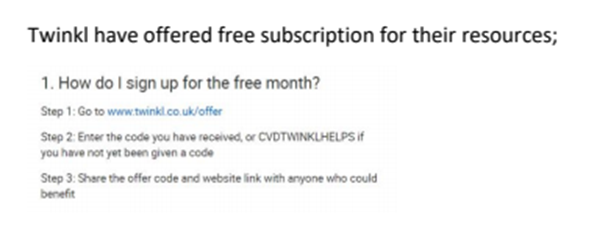 Phonics/Reading:The children are getting really good at phonics but will always benefit from practicing more!Here are some resources:https://www.ictgames.com/mobilePage/literacy.html https://www.phonicshero.com/new-login/  - some free resources or a 7 day parent trial if you wish.https://www.phonicsplay.co.uk/  - lots of free phonics games with a free months subscription• There are also lots of Youtube videos which focus on specific phonic sounds such asAlphablocks and Geraldine Giraffe.• Children would benefit from reading as much as possible while at home.https://www.phonicsplaycomics.co.uk/ 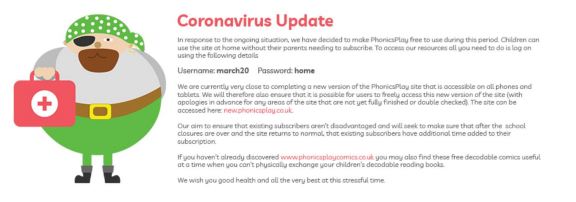 • Can they design an alien and use the sounds they know to make up a name. Remember itmust be an alien (made up) word.Maths:• This term the children have been learning tens and ones with numbers up to 50.• They have also been adding and taking away with numbers within 20• They have been measuring length, height and weight.Next term the children will be focusing on multiplication and division by;• Counting in tens• Making equal groups• Adding equal groups• Learning doubles• Grouping and sharing equal groupsThe following websites have a lot of good resourceshttps://www.ictgames.com/mobilePage/index.html https://www.topmarks.co.uk/ • Your child could also practice their number formation for numbers up to and beyond 50• Your child can practice all the different ways of making 10 and then 20.• The Numbots website and they can practice counting and number recognition on this sitehttps://numbots.com/ Science:The children have been learning about The Seasons with a focus on Spring this termNext term the focus will be Growing PlantsChildren could:• Plant seeds and make a growth diary• Learn the names of plants• Learn the different parts of plants• Help in the gardenThe Arts:• Draw pictures depicting seasonal change• Create their own shoe box farm• Practise the Spring Chicken song that we have been learning in assemblyhttps://www.youtube.com/watch?v=IEey4LZLeGw PE:• Children have been enjoying practising mindfulness via the use of Cosmic Yogahttps://www.cosmickids.com/ • How many star jumps can they do in one minute?• Design a poster about how we can stay healthy and fit